A la découverte du Pays du Prince de TALLEYRANDClaire d’ARNOUX et Gérard COUSIN, animateurs région Centre Val de Loire de l’AIISA, t’invitent à participer, le samedi 24 septembre 2016, à une journée détente, à VALENCAY. Cité située à 55 km au sud de Blois et 40 km au nord de Châteauroux, elle fut la résidence de Talleyrand de 1803 à 1838 où il reçut brillamment les personnalités étrangères du moment.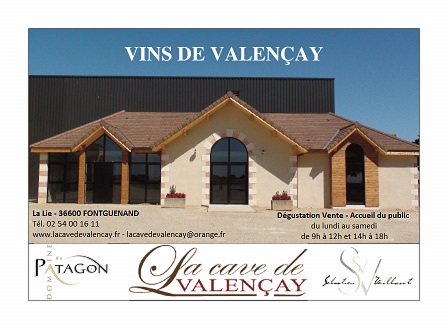 Programme :9H30/10H45	Visite de la Cave de ValençayLieu-dit la lie, 36 Fontguenand (D956  Selles sur Cher/Valençay) Accueil à partir de 9H sur le parking de la cave. Tél 02 54  00 16 11  11H/12H30	  	Visite du Musée de l’Automobile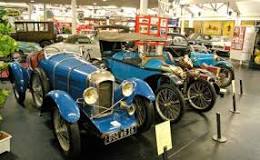 12 av de la Résistance à Valençay	12H30/14H 		Repas La Duchesse de Dino13 rue de Blois à Valençay. Tél 02 54 00 16 2514H30/16H 	Visite du Château sous la conduite d’un guide, puis déambulation libre dans le parc.                                   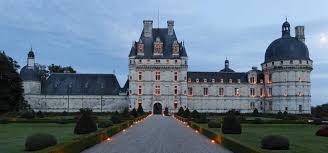 Tarif : 	Adulte : 39€/personneEnfant moins de 12 ans : 24€/enfantS’inscrire en retournant le bulletin d’inscription ci-joint ou directement sur le site de l’AIISA www.aiisalille.com (en vous identifiant au préalable) avant le 3 septembre…………………………………………………………………………..……………………………………………………………………………………………………………………Coupon-réponse à renvoyer avant le 3 septembre accompagné de votre règlement à Gérard Cousin – 31 rue du Pilon – 45720 COULLONSPrénom – Nom : ……………………………………………………………………………………………………………………………………………………….…………..………………………….. Promo : ……………………………   Téléphone : ……………………………………………………… Mail : ……………..……………………………………….………………………………. 	Je participerai à la rencontre régionale qui se déroulera le samedi 24 septembre (chèque à l’ordre de l’AIISA)	Je joins un chèque de ………………………. € pour la participation de ………………. adulte(s) et ………………… enfant(s)Je ne participerai pas à la rencontre régionale